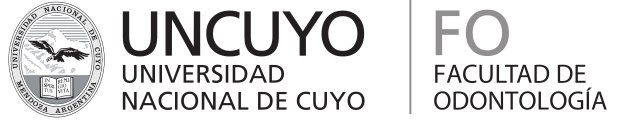 CRONOGRAMA 20181.Cátedra   2. Ubicación en el Plan de Estudios3. Cronograma de Actividades Académicas 20184. Desarrollo de las Actividades Las actividades correspondientes al cronograma serán desarrolladas los días LUNES de 8 a 13 hs, las mismas serán realizadas en el  AULA 4 de 8hs a 12 hs; LABORATORIO DE INFORMÁTICA y  AULA 6 de 8hs a 13hs según distribución de grupos de alumnos. El trabajo en la modalidad virtual dentro del campus de la UNCuyo forma también parte de las actividades exigidas, para lo cual deberá tenerse en cuenta que tanto el acceso como  el cierre de la actividad virtual estará previamente establecido para cada alumno y no podrá desarrollarse fuera de los términos establecidos.5. Condición de regularidadEl alumno obtiene su condición de regularidad, con la aprobación del 75 % de los trabajos prácticosincluyendo la actividad práctica del aula virtual, aprobación y asistencia del 80% de los seminarios y aprobación del 100%  del  examen  parcial.El  examen parcial podrá rendirse en forma oral o escrita y será de carácter teórico o teórico-práctico.Se podrá recuperar un 15%  de los TP desaprobados y/o ausentes (en el caso de inasistencias, cuando hayan sido debidamente justificadas según lo establece la reglamentación vigente).El alumno que no alcanzara el mínimo del 75% de los trabajos prácticos luego de haber recuperado el 15% permitido, quedará en condición de libre. 6. Condiciones de acreditaciónAlumnos regulares: Aprobar el examen final. La modalidad del examen final será escrito u oral. Alumnos en condición de libres: El alumno libre deberá rendir y aprobar un examen escrito, posteriormente examen práctico y finalmente examen oral. Los tres forman parte de la totalidad del examen a acreditar y cada uno de ellos como partes componentes del la totalidad.7. Clases de consulta: Días martes de 8.30 a 9.30hs.Para las todas las actividades el alumno debe concurrir obligatoriamente con su guardapolvo blanco.…………………………Firma del Profesor Adjunto a cargo de la Cátedra de FarmacoterapéuticaFechaActividad y TemaDocentesLunes09-04-18Clase Inaugural-SEMINARIOAprendizaje de la farmacoterapéutica basada en problemas. Enfoque racional de la terapéutica. Proceso de la terapéutica razonada. Resolución de problemas basados en la evidencia Fuentes de información y bases de datos biomédicos. Metodología, criterios y actitud crítica para la búsqueda, análisis y aplicación de la informaciónDra. María E. GrippiDra. Silvia GrippiDra.Noelia ContiDra.Sofía BomprezziLunes16-04-18SEMINARIO: Aprendizaje de la farmacoterapéutica basada en problemas. Metodología y criterios para la selección, aplicación y monitoreo del medicamento y tratamientos Metodología, criterios y actitud crítica para la búsqueda, análisis y aplicación de la información. Proceso de la terapéutica razonada. Resolución de problemas basados en la evidencia. TRABAJO PRACTICO N°1Proceso de la terapéutica razonada .Uso, selección y análisis de fuentes de información. Evaluación de eficacia y riesgo a través de distintos tipos de estudio.Resolución de problemas basado en la evidencia. Proceso de la terapéutica razonada.Selección de grupos de fármacos para el tratamiento del dolor bucomaxilofacial en las distintas situaciones patológicas que pueden presentarse en la práctica de la odontología, actitud crítica para la búsqueda, análisis y aplicación de la información. Uso, selección y análisis de fuentes de información. Actividad por grupo Lab. Informática                                  Dra. María E. GrippiDra. Silvia GrippiDra.Noelia ContiDra.Sofía BomprezziLunes23-04-18SEMINARIO: Farmacoterapéutica, selección de grupos de fármacos para el tratamiento del dolor bucomaxilofacial en las distintas situaciones patológicas que pueden presentarse en la práctica de la odontología.TRABAJO PRACTICO N°2Selección de grupos de fármacos para el tratamiento del dolor bucomaxilofacial en las distintas situaciones patológicas que pueden presentarse en la práctica de la odontología. Bases farmacodinámicas y farmacocinéticas. Selección del medicamento personal (medicamento p) para el tratamiento del dolor bucomaxilofacial. Aspectos prácticos de la prescripción actitud crítica para la búsqueda, análisis y aplicación de la información. Uso, selección y análisis de fuentes de información. Evaluación de eficacia y riesgo a través de distintos tipos de estudio. Actividad por grupo Lab. InformáticaDra. María E. GrippiDra. Silvia GrippiDra.Noelia ContiDra.Sofía BomprezziLunes08-05-18SEMINARIO: Farmacoterapéutica, selección de grupos de fármacos para el tratamiento de la infección bucomaxilofacial en las distintas situaciones patológicas que pueden presentarse en la práctica de la odontología. TRABAJO PRACTICO N°3Proceso de la terapéutica razonada. Selección de grupos de fármacos para el tratamiento de la infección bucomaxilofacial en las distintas situaciones patológicas que pueden presentarse en la práctica de la odontología. Bases farmacodinámicas y farmacocinéticas. Selección del medicamento personal ( medicamento p) para el tratamiento de la infección bucomaxilofacial. Aspectos prácticos de la prescripción, actitud crítica para la búsqueda, análisis y aplicación de la información. Uso, selección y análisis de fuentes de información. Evaluación de eficacia y riesgo a través de distintos tipos de estudio. Actividad por grupo Lab. InformáticaDra. María E. GrippiDra. Silvia GrippiDra.Noelia ContiDra.Sofía BomprezziLunes15-08-18SEMINARIO: Farmacoterapéutica  y práctica avanzada del tratamiento de  las Emergencias médicas e Hipertensión en simuladores y maniquíes, según la medicina de la evidencia  aplicada  a distintos casos clínicos TRABAJO PRACTICO N°4Farmacoterapéutica  y  prácticas avanzadas del tratamiento de las Emergencias médicas e Hipertensión en simuladores y maniquíes, según la medicina de la evidencia aplicada a distintos casos clínicos. Actividad por grupo Lab. Informática. Dra. María E. GrippiDra. Silvia GrippiDra.Noelia ContiDra.Sofía BomprezziLunes22-05-18ACTIVIDAD OBLIGATORIA EN CAMPUS VIRTUAL: Farmacoterapéutica  y práctica avanzada del tratamiento de  las Emergencias médicas, según la medicina de la evidencia  aplicada  a distintos casos clínicos. TRABAJO PRACTICO N°5Farmacoterapéutica  y práctica avanzada del tratamiento de  las Emergencias médicas, según la medicina de la evidencia  aplicada  a distintos casos clínicos. Actividad por grupo Lab .InformáticaDra. María E. GrippiDra. Silvia GrippiDra.Noelia ContiDra.Sofía BomprezziLunes29-05-18EXAMEN PARCIALDra. María E. GrippiDra. Silvia GrippiDra.Noelia ContiDra.Sofía BomprezziLunes05-06-18SEMINARIO: Farmacoterapéutica  y práctica avanzada del tratamiento de  las Emergencias médicas e Hipertensión en simuladores y maniquíes, según la medicina de la evidencia  aplicada  a distintos casos clínicos TRABAJO PRACTICO N°6Farmacoterapéutica  y prácticas avanzadas del tratamiento de las Emergencias médicas e Hipertensión en simuladores y maniquíes, según la medicina de la evidencia aplicada a distintos casos clínicos. Actividad por grupo Lab. InformáticaDra. María E. GrippiDra. Silvia GrippiDra.Noelia ContiDra.Sofía BomprezziLunes12-06-18SEMINARIO: Farmacoterapéutica  y práctica avanzada del tratamiento de  las Emergencias médicas e Hipertensión en simuladores y maniquíes, según la medicina de la evidencia  aplicada  a distintos casos clínicos TRABAJO PRACTICO  TP N°7: Farmacoterapéutica  y prácticas avanzada del tratamiento de  las Emergencias médicas e Hipertensión en simuladores y maniquíes, según la medicina de la evidencia  aplicada  a distintos casos clínicos. Actividad por grupo Lab. InformáticaDra. María E. GrippiDra. Silvia GrippiDra.Noelia ContiDra.Sofía BomprezziLunes19-06-18RECUPERATORIO   EXAMEN PARCIALDra. María E. GrippiDra. Silvia GrippiDra.Noelia ContiDra.Sofía BomprezziLunes25-06-18RECUPERATORIO  TRABAJOS PRÁCTICOSDra. María E. GrippiDra. Silvia GrippiDra.Noelia ContiDra.Sofía Bomprezzi